                    ПРАЗДНИК  ЛОЖКИ подг. гр.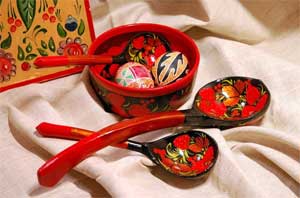 Цель:В развлекательной форме закрепить знания детей о ложках, их назначении, применении. Задачи:Вспомнить приёмы игры на ложках.Вызвать желание у детей выступать.Воспитывать любовь и уважение к народным традициям, Укреплять семейные узы, через совместную творческую деятельность.Звучит рус. нар. музыка. дети входят в зал. Садятся на места.На столах лежат мешочки с камнем, с ракушками, с металлической ложкой, с деревянными ложками.Вед: Здравствуйте, гости дорогие! Милости просим! Пусть наша встреча будет веселой и радостной! А поговорим мы с вами … а впрочем, отгадайте сами:Знаю, знаю наперёд -
Вы смекалистый народ!
Деревянная подружка,
Без неё мы как без рук,
На досуге – веселушка.
И накормит всех вокруг.
Кашу носит прямо в рот,
И обжечься не даёт.
Дети: Ложка.Вед: Ложка-труженик простой,
         Кран подъёмный городской.
         Набирай скорей на ложку
         Кашу, суп или картошку.  Поднимай скорее грузы,
  Отправляй их прямо в пузо.
  Доедай все сам до крошки,
  Чтоб быстрей бежали ножки,  Чтоб росли скорей ребятки
  Словно овощи на грядке.Звучит музыка, в зал залетает на метле Баба Яга. Начинает искать  что-то на столах, под ними, под стульями.Вед: Ребята! Да к нам гость пожаловал! Здравствуйте, Бабушка! Что вы все ищите?Б.Я:  Здравствуйте, ребята, здравствуйте, родители! Беда у меня! Были у меня две ложки, не простые, деревянные: одной щи хлебала (достает из мешка одну деревянную ложку и показывает), второй кашу ела (разводит руками), а когда настроение хорошее, то и играла на них и песни пела! А она – убежала, вернее, решила попутешествовать! Я за ней – а её и не видать уже! Вот, хожу и ищу! Как же мне быть без неё, ведь одной ложкой играть невозможно?! Да и гости ко мне должны пожаловать Кощей да Горыныч. Чем будут мои щи хлебать?!Вед: Не расстраивайся, Бабушка Яга! Только сначала познакомься и поздоровайся с нашими гостями.Б.Я.: Ой, вас так много – это я со всеми буду долго здороваться и знакомиться.Вед: А нам поможет веселая музыкальная игра «Здравствуйте!»                  Игра «Здравствуйте»Дети и родители выходят в центр зала. Двигаются по веселую музыку в разных направлениях, на каждую остановку музыкальной фразы, здороваются с тем, кто ближе к нему стоит, игра продолжается.Вед: Вот вы со всеми и поздоровались! Мы попробуем Вам помочь! Раз ваша ложка потерялась, может она у нас где-то спряталась. Мы как раз разговаривали про ложки.Б.Я: А может она в ваших мешочках спряталась?Вед: Давайте проверим!Музыкальный руководитель предлагает родителям, сидящим за первым столиком открыть мешочек. Открывают, в нем лежит камень.Б.Я.:  Нет, это не моя ложка! Это какой – то камень! Вед: Подождите, Бабушка! Это не просто камень. Сейчас дети тебе расскажут,  зачем лежит здесь этот камень.Дети: Первая ложка была сделана из камня. Но она была очень тяжелая, холодная  и неудобная.Б.Я.: Ой, моя ложка очень удобная и теплая. Тогда давайте откроем второй мешок. Может быть,  там спряталась моя ложка?            Открывают второй мешок. Там находят ракушку.Б.Я.: А это что такое?Вед: Сейчас дети расскажут , что это такое.Дети: В Греции, когда не было ложек, использовали ракушки. Вед: Как ты думаешь, удобно было есть из такой ложки?                            Б.Я. пробует «есть»Б.Я: Вода льётся, выливается, руки мокрые, зачерпывается мало воды и края неровные, острые и не хватает ручки. Откроем третий мешок.                     Открывают, там металлические ложки.Б.Я: Опять не моя ложка. Но похожа очень. Вед: А из чего сделана эта ложка, расскажите ребята.                                   Дети рассказывают.Вед:  Про ложку русский народ придумал много пословиц и поговорок. Я сейчас буду читать начало поговорок и пословиц, а вы (родители)  прочитайте окончание.           (Родителям заранее отданы окончания поговорок)- Запасливый  гость без ложки не ходит;- Дорога ложка к обеду;- В один рот две ложки не впихнешь;- Нечего хлебать, так дай хоть ложку облизать.- Наработался — за ложку берись, а лентяй — без ужина спать ложись.-  Человека узнаешь, когда с ним пуд соли ложкой расхлебаешь.- Дурака пошли по ложку, а он тащит кошку.Б.Я: (начинает рыдать)  Ой, ждет меня кот Васька, а как я без ложки домой  вернусь!Вед: Подождите, Бабушка, не ревите! У нас остался еще один мешочек, развязывайте!Баба Яга  развязывает мешочек, в нем лежат разные деревянные ложки.Б.Я: Нашла! Вот она моя родная, дорогая! (ложки  у Бабушки Яги «целуются») Соскучились друг по дружке!Вед: Ой, смешные твои ложки, целуются, а мы с ребятами  споем тебе про ложечки.                       Дети исп. песня «Ложки деревенские» З.Роот Б.Я.: Спасибо, хорошо пели. Ну, что ж, нашла я свою ложку и сейчас для вас сыграю на ней!          Ложки разные бывают,         И на них порой играют         Отбивают ритм такой,         Сразу в пляс пойдет любой!         Ложки, ложечки резные  Зазвенят в один момент —  Не простые, расписные,  Древнерусский инструмент.Вед: А наши ребята тебе помогут!                                             Игра «Эхо»Б.Я. играет различный ритмический рисунок, дети и родители повторяют.Вед: А сейчас веселый танец с ложками.Реб: Звонкие, резные        Ложки расписные.        От зари и до зари        Веселятся ложкари.                             Исп. танец «Хохломские ложки»Б.Я: Вот спасибо всем.  Весело было у вас. А мне пора уходить, гостей встречать. Спасибо, что нашли мою ложку.                                       Уходит.Вед: Наша ложка хоть куда,         Ею можно без труда         Кашу есть, и в игру играть!Проводятся игры: «Перенеси в ложке»,»Гусеница» (Большие и маленькие ноги» муз.В. Агафонникова.Дети и родители  встают цепочкой друг за другом, руки кладут на талию  впереди стоящего – они все гусеница. Под медленное звучание– все идут большими шагами, под  быстрое звучание ложки– «топотушками».                 Прощаются.  Уходят под веселую музыку.